                                                           г. Днепропетровск,  ул. М.Малиновского, 2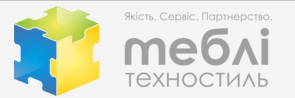                                                                   (067)8379232 , (050)3257574 Алена                                               www.mebel-ts.com.ua                                         dnepr@mebel-ts.com.ua          Вашему вниманию предлагаем следующую продукцию:Материал изготовления - ламинированное ДСП, толщиной 16 мм. Торцы фасадов обработаны кромкой ПВХ 1 мм, стоевых и других частей  - 0,5 мм. Гарантийний срок эксплуатации – 1 год.      НаименованиеКол-воФотоЦена/грн.ИтогоШкаф детский для раздевалки 2-секционный(620х300x1400 мм., цвет - дуб молочный)12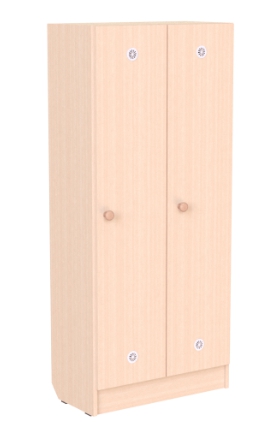 1700,0020400,00Шкаф детский для раздевалки 3-секционный(920х300x1400 мм., цвет - дуб молочный)41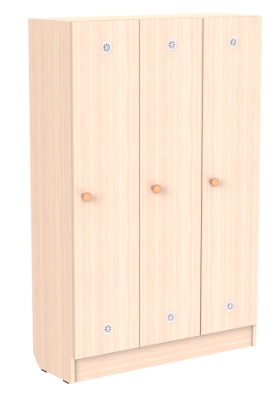 2438,0099958,00Вешалка для полотенец, 3 секции (454х150х750 мм, цвет - дуб молочный)40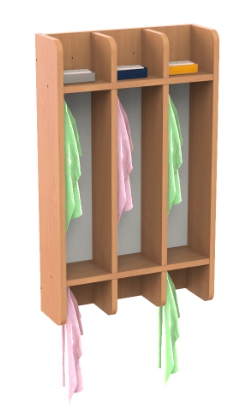 640,0025600,00Вешалка для полотенец, 2 секции (308х150х750 мм, цвет - дуб молочный)5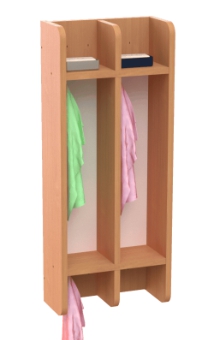 455,002275,00Тумба "Неон" Н 745(400*460*610мм, цвет корпуса-белый, фасадов-желтый/сирень/лайм)11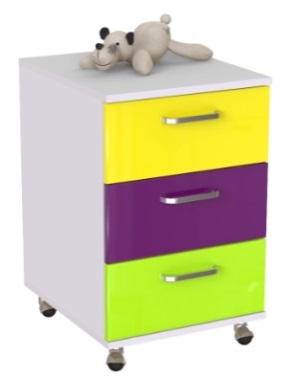 1660,0018260,00Итого:166493,00